Cycle Long 2022  	  Bulletin d’inscription A retourner à : 	ASSOCIATION DIOCÉSAINE – SEDIFOP (Service Diocésain de Formation Permanente)36 rue de Paris - BP 10055 - 97461 St Denis Cedex	Tél. : 0 262 90 78 24 ; GSM : 0692 10 71 35Par mail : secretariat@sedifop.comMme  	Mlle 	Mr 	Religieuse 	Religieux  Gsm : 0 69…  		Email : 	Profession :………………………………. J’autorise le Sedifop à utiliser mes données personnelles dans le cadre des formations mises en place.                Signature  :Serez-vous en :                  1ère Année                    2ième Année  Précisez le groupe que vous aimeriez rejoindre :	- Pour les Secteurs Est et Nord :            St Benoît      Bagatelle      St Denis Samedi      St Denis Dimanche   		- Pour le Secteur Sud :         Cilaos               Etang Salé les Hauts Samedi                Etang Salé les Hauts Dimanche    	- Groupes Vidéoconférence :   Samedi               Dimanche Nous verrons ensuite avec vous ce que nous pouvons faire,                                                                                      en fonction des places disponibles…Les dates du Cycle Long 2022Le thème d’année : Le Mystère du ChristRenseignements en ligne : sedifop.comNos intervenants : Mgr Gilbert AUBRY, Père Pascal Chane Teng, Père Christian CHASSAGNE, Père Firmin LASWAI, P. Joseph LEKUNDAYO, Père Jean François LACO, Mr Claude WON FAH HIN, Diacre Jacques FOURNIERSession de démarragede 8h 00 à 17h 00 :Dimanche 30 Janvier 20221 journée commune Est/Nord/Sudau Collège St Michel, 28 rue Mgr de Beaumont à St DenisDimanche 3 Juillet de 8 h 00 à 17 h 00EST_________________________________________________________________ Bilan d’année pour tous les groupes :au Collège St Michel, 28 rue Mgr de Beaumont à St DenisDimanche 4 décembre de 8 h 00 à 17 h 00 Participation financière : En salle : 27 €/personne ou 39 €/couple pour un samedi ou un dimanche.Par vidéoconférence : 10 €/personne ou 15 €/couple.  	Ce prix comprend le petit-déjeuner, le repas, les pauses, les frais de location de salle, les photocopies, les frais de déplacements des intervenants.	Ces questions matérielles, nécessaires, ne doivent cependant pas constituer un obstacle. Si tel est le cas, n’hésitez pas à nous en parler… Nous avons tous traversé des moments difficiles…_______________________________________________________________________________________________________________________________________Le Cycle Long n’a d’autre but que celui-ci : que nous puissions, par notre foi et dans la foi, connaître toujours mieux « Qui » est Dieu, sa Tendresse, son extraordinaire Bienveillance, sa Miséricorde sans limite pour nous pécheurs. C’est Lui qui rend possible, par son Pardon continuellement offert, l’accomplissement de son projet à notre égard : que nous vivions de sa Vie en ayant part, selon notre condition de créatures, à la Plénitude de son Esprit… Alors, nous serons « là » où Lui Il Est, insérés dans ce Mystère de Communion que le Père, le Fils et l’Esprit Saint vivent de toute éternité… Et en étant ensuite tout simplement attentifs à ce qu’il nous est, chaque jour, donné de vivre, en comptant sur l’action et le secours de l’Esprit Saint, nous pourrons rendre témoignage au Christ et contribuer, d’une manière ou d’une autre, à la mission de l’Eglise. « Comme le Père m’a envoyé, moi aussi, je vous envoie… Allez dans le monde entier, proclamez la Bonne Nouvelle à toute la création » car « Dieu veut que tous les hommes soient sauvés » [Jn 20, 21 ; Mc 16, 15 ; 1Tm 2, 4].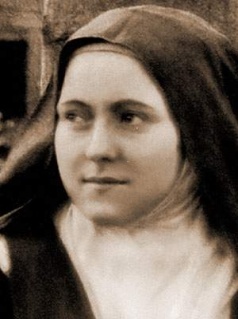 NOM : 	Prénom : 	…………………………………………………….Adresse : ……………………………………………………………………………………………………………..   …………………………………………………………………………………………………………….Adresse : ……………………………………………………………………………………………………………..   …………………………………………………………………………………………………………….   D/ 0 262	B/0 262	Paroisse ou mouvement Engagements, mouvement (ou autres  préciser)  Bagatelle 		« Salle Paroissiale »De 8 h 00 à 17 h 00				Rue du Père Fayet5 samedis sur la Bible19 Février - 19 Mars – 23 Avril21 Mai – 25 Juin -4 samedis de théologie27 Août – 24 Septembre29 Octobre – 26 NovembreSt Benoit			« Salle Paroissiale »De 8 h 00 à 17 h 00				16 rue de l’Eglise5 dimanches sur la Bible20 Février – 20 Mars – 24 Avril22 Mai – 26 Juin4 dimanches de théologie18 Septembre - 9 Octobre 23 Octobre - 20 novembreNORD	            Maison Diocésaine – St Denisde 8 h 00 à 17 h 00                                              36 Rue de Paris NORD	            Maison Diocésaine – St Denisde 8 h 00 à 17 h 00                                              36 Rue de Paris St Denis Samedi 5 samedis sur la Bible12 Février – 12 Mars – 9 Avril14 Mai – 18 Juin4 samedis de théologie20 Août -10 Septembre 15 Octobre - 12 NovembreSt Denis Dimanche5 dimanches sur la Bible13 Février – 13 Mars – 10 Avril15 Mai – 19 Juin4 dimanches de théologie21 Août - 11 Septembre 16 Octobre - 13 NovembreSUD	« Salle du Pèlerin » Paroisse St Dominique, Etang Salé les Hauts de 8 h 00 à 17 h 00                                             rue Pied des Roches SUD	« Salle du Pèlerin » Paroisse St Dominique, Etang Salé les Hauts de 8 h 00 à 17 h 00                                             rue Pied des Roches Etang Salé Samedi 5 samedis sur la Bible5 Février – 5 Mars – 2 Avril7 Mai – 11 Juin4 samedis de théologie3 Septembre - 17 Septembre 1 Octobre - 5 Novembre Etang Salé Dimanche5 dimanches sur la Bible6 Février – 6 Mars – 3 Avril8 Mai – 12 Juin4 dimanches de théologie4 Septembre – 18 Septembre2 Octobre - 6 NovembreCilaos				« Salle Paroissiale »De 8 h 00 à 16 h 30 / Messe à 17 h 00	     2 s5 samedis sur la Bible26 Février – 26 Mars – 30 Avril28 Mai – 18 Juin 4 samedis de théologie20 Août – 10 Septembre15 Octobre – 12 Novembre Vidéoconférence par zoom 		Un samedi ou un dimanche par mois, comme pour les autres groupes.Horaires et dates seront précisés ultérieurement.ZOOM Samedi 5 samedis sur la Bible4 samedis de théologieZOOM Dimanche 5 dimanches sur la Bible4 dimanches de théologie